LAPORAN KEMAJUANPROGRAM KEMITRAAN MASYARAKAT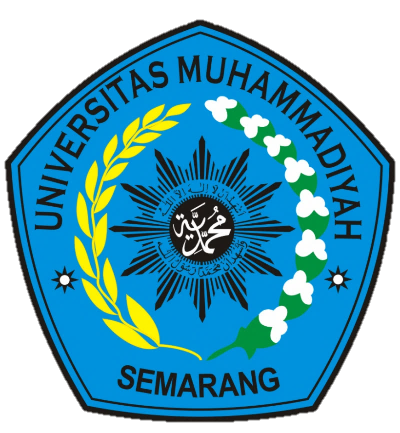 <JUDUL PENGABMAS><Nama Ketua><Anggota pengabmas>UNIVERSITAS MUHAMMADIYAH SEMARANGNOVEMBER 2022HALAMAN PENGESAHAN LAPORAN KEMAJUANJudul PkM		: Skema PkM		: Program Kemitraan MasyarakatKetua PkM			 Nama Lengkap	: NIDN/NIDK		: NIK/NIP		: Program Studi		: Telepon		: Email			: Anggota Pengabmas		:<nama anggota1>			NIDN/NIDK : <nama anggota2>			NIDN/NIDK : <nama anggota2>			NIDN/NIDK :Dana yang Disetujui		: Rp 7.500.000,00Pengisian poin A sampai dengan poin E mengikuti template berikut dan tidak dibatasi jumlah kata atau halaman namun disarankan seringkas mungkin. Dilarang menghapus/memodifikasi template ataupun menghapus penjelasan di setiap poin.……………………………………………………………………………………………………………………………………………………………………………………………………………………………………………………………………………………………………………………………………………………………………………………………………………………………………………………………………………………………………………………………………………………………………………………………………………………………………………………………………………………………………………………………………………………………………………………………………………………………………………………………………………………………………………………………………………………………………………………………………………………………………………………………………………………………………………………………………………………………………………………………………………………………………………………………………………………………………………………………………………………………………………………………………………………………………………………………………………………………………………………………………………………………………………………………………………………………………………………………………………………………………………………………………………………………………………………………………………………………………………………………………………………………………………………………………………………………………………………………………………………………………………………………………………………………………………………………………………………………………………………………………………………………………………………………………………………………………………………………………………………………………………………………………………………………………………………………………………………………………………………………………………………………………………………………………………………………………………………………………………………………………………………………………dst. MengetahuiDekan Fakultas/Ka.Prodi,<nama dekan/ka.prodi>NIK.Semarang, November 2022Ketua Pengabmas,<nama ketua pengabmas>NIK.A. 	HASIL PELAKSANAAN PENGABDIAN KEPADA MASYARAKAT: Tuliskan secara ringkas hasil pelaksanaan penelitian yang telah dicapai sesuai tahun pelaksanaan pengabdian. Penyajian meliputi data, hasil analisis, dan capaian luaran (wajib dan atau tambahan). Seluruh hasil atau capaian yang dilaporkan harus berkaitan dengan tahapan pelaksanaan pengabdian sebagaimana direncanakan pada proposal. Penyajian data dapat berupa gambar, tabel, grafik, dan sejenisnya, serta analisis didukung dengan sumber pustaka primer yang relevan dan terkini.B. 	STATUS LUARAN:  Tuliskan jenis, identitas dan status ketercapaian setiap luaran wajib dan luaran tambahan (jika ada) yang dijanjikan. Jenis luaran dapat berupa publikasi, perolehan kekayaan intelektual, atau luaran lainnya yang telah dijanjikan pada proposal. Uraian status luaran harus didukung dengan bukti kemajuan ketercapaian luaran sesuai dengan luaran yang dijanjikan. Lengkapi isian jenis luaran yang dijanjikan serta mengunggah bukti dokumen ketercapaian luaran wajib dan luaran tambahan melalui Simlitabmas.C. 	PERAN MITRA: Tuliskan realisasi kerjasama dan kontribusi Mitra baik in-kind maupun in-cash. Bukti pendukung realisasi kerjasama dan realisasi kontribusi mitra dilaporkan sesuai dengan kondisi yang sebenarnya. Bukti dokumen realisasi kerjasama dengan Mitra diunggah melalui Simlitabmas.D.	KENDALA PELAKSANAAN PENGABDIAN KEPADA MASYARAKAT: Tuliskan kesulitan atau hambatan yang dihadapi selama melakukan pengabdian kepada masyarakat dan mencapai luaran yang dijanjikan, termasuk penjelasan jika pelaksanaan pengabdian kepada masyarakat dan luaran pengabdian kepada masyarakat tidak sesuai dengan yang direncanakan atau dijanjikan.E.	DAFTAR PUSTAKA: Penyusunan Daftar Pustaka berdasarkan sistem nomor sesuai dengan urutan pengutipan. Hanya pustaka yang disitasi pada laporan kemajuan yang dicantumkan dalam Daftar Pustaka.